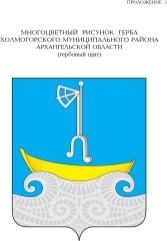 АДМИНИСТРАЦИЯ ХОЛМОГОРСКОГО МУНИЦИПАЛЬНОГО ОКРУГА АРХАНГЕЛЬСКОЙ ОБЛАСТИП О С Т А Н О В Л Е Н И Еот 09 января 2023 г. № 20с. Холмогоры(в редакции постановлений от 23.03.2023 г. № 159,  от 17.07.2023г. № 243, от 09.11.2023 г. № 338, от 04.03.2024 № 40)Об утверждении муниципальной программы «Укрепление общественного здоровья и развитие физической культуры и спорта в Холмогорском муниципальном  округе Архангельской области»В соответствии со статьей 179 Бюджетного кодекса Российской Федерации, постановлением администрации Холмогорского муниципального округа Архангельской области от 16 декабря 2022 года № 3 «Об утверждении Порядка разработки, реализации и оценки эффективности муниципальных программ Холмогорского муниципального округа Архангельской области», администрация Холмогорского муниципального округа Архангельской области  постановляет:1. Утвердить муниципальную программу «Укрепление общественного здоровья и развитие физической культуры и спорта в Холмогорском муниципальном округе Архангельской области».2. Настоящее постановление вступает в силу со дня официального опубликования в газете «Холмогорский вестник» и применяется с 01 января 2023 года.Временно исполняющий обязанности главы Холмогорского муниципального округа Архангельской области	                                             В.В. ДиановУТВЕРЖДЕНАпостановлением администрации муниципального образования Холмогорский муниципальный округ Архангельской области от 09 января 2023 года № 20(в редакции постановлений от 23.03.2023 г. № 159, от 17.07.2023 г. № 243, от 09.11.2023 г. № 338, от 04.03.2024 № 40)МУНИЦИПАЛЬНАЯ ПРОГРАММА «Укрепление общественного здоровья и развитие физической культуры и спорта в Холмогорском муниципальном округе Архангельской области»ПАСПОРТ муниципальной программы «Укрепление общественного здоровья и развитие физической культуры и спорта в Холмогорском муниципальном  округе Архангельской области»I. Приоритеты деятельности в сфере реализациимуниципальной программыОсновными задачами администрации Холмогорского муниципального округа Архангельской области являются повышение качества и доступности социальных услуг, усиление адресности в предоставлении социальной поддержки жителям Холмогорского муниципального округа Архангельской области, активизация участия населения в социально-экономическом развитии территории при объединении и координации усилий муниципальных, общественных и других организаций различных сфер деятельности, включая физическую культуру, спорт и работу с молодежью.В муниципальной программе «Укрепление общественного здоровья и развитие физической культуры и спорта в Холмогорском муниципальном  округе Архангельской области» (далее – муниципальная программа) учтены основные положения Указа Президента Российской Федерации от 7 мая 2018 года № 204 «О национальных целях и стратегических задачах развития Российской Федерации на период до 2024 года», Основ государственной молодежной политики Российской Федерации на период до 2025 года, утвержденных распоряжением Правительства Российской Федерации от 29 ноября 2014 года № 2403-р.Муниципальная программа разработана в целях создания условий, способствующих сохранению и укреплению здоровья, занятий физической культурой  и спортом, развития спортивной инфраструктуры и повышения ее доступности для всех категорий населения.На территории Холмогорского муниципального округа Архангельской области проходит комплексное развитие материально-спортивной базы в населенных пунктах, что обусловлено социальной значимостью проблемы для более эффективного привлечения внимания населения к укреплению своего здоровья через занятия физической культурой и спортом. Организация и проведение спортивно - массовых мероприятий в целях воспитания физически и нравственно здорового молодого поколения; профилактики негативных явлений в молодёжной среде. В конечном итоге все меры, которые применяются для достижения основной цели, помогают  повысить конкурентоспособность спортсменов на региональных, межрегиональных и всероссийских соревнованиях.II. Характеристика сферы реализации муниципальной программыНаиболее массовыми и популярными видами спорта в Холмогорском муниципальном округе Архангельской области являются игровые виды спорта, лыжные гонки, дзюдо.Расходы на занятия граждан физической культурой и спортом являются экономически эффективным вложением в улучшение качества жизни населения.В сфере физической культуры и спорта Холмогорского муниципального округа Архангельской области, как и по всей области, существуют проблемные вопросы, которые требуют комплексного подхода для  их эффективного решения, среди которых – физическое развитие населения, допризывная подготовка молодежи. Таким образом, необходимо продолжать создавать условия для занятий массовой физической культурой и спортом в Холмогорском муниципальном округе Архангельской области, в том числе для детей, молодежи, взрослого населения, ветеранов и для людей с ограниченными возможностями здоровья.Необходимы организационно-управленческое, материально-техническое, научно-методическое, медицинское и кадровое обеспечение развития спорта, а также повышение квалификации и профессиональной переподготовки, стимулирование тренерских кадров и специалистов сферы физической культуры и спорта, что позволит повысить уровень проводимых спортивных мероприятий в округе и подготовить полноценный резерв для спортивных сборных команд для участия в областных и межрайонных соревнованиях.III. Механизм реализации мероприятий программыРеализацию мероприятий муниципальной программы осуществляет отдел молодежной политики, культуры и спорта администрации Холмогорского муниципального округа Архангельской области.Реализация мероприятий муниципальной программы  по пунктам 2.4, 2.5 Перечня мероприятий муниципальной программы финансируются за счет средств местного бюджета.Мероприятия муниципальной программы  по пунктам 2.1, 2.2 и 2.3 Перечня мероприятий муниципальной программы осуществляются с привлечением денежных средств областного бюджета на условиях софинансирования. Предоставление субсидий осуществляется министерством спорта Архангельской области на конкурсной основе в соответствии с соглашениями (договорами), заключенными между министерством спорта Архангельской области и администрацией  Холмогорского муниципального округа Архангельской области.Объемы финансирования программы  носят прогнозный характер и подлежат ежегодному уточнению.Перечень мероприятий муниципальной программы представлен в приложении № 1 к муниципальной программе.IV.Ожидаемые результаты реализациимуниципальной программыРеализация муниципальной программы к 2026 году предполагает достижение следующих результатов.уровень информированности населения по вопросам здорового образа жизни составит не менее 60 процентов от общей численности населения;доля граждан, систематически занимающихся физической культурой 
и спортом, в общей численности населения Холмогорского муниципального округа Архангельской области составит не менее 55,0 процентов от общей численности населения;количество введенных в эксплуатацию спортивных объектов не менее 3 единиц;количество введенных в эксплуатацию универсальных спортивных объектов для всей семьи не менее 3 единиц;количество объектов, в которых проведены мероприятия по обеспечению доступности для инвалидов и других маломобильных групп населения не менее 1 единицыдоля населения, выполнившего нормативы ВФСК ГТО, от общей численности населения, принявших участие в сдаче нормативов ВФСК ГТО не менее 75,0 процентов от общей численности принявших участие;Оценка эффективности муниципальной программы осуществляется ответственным исполнителем муниципальной программы на основании Порядка разработки, реализации и оценки эффективности муниципальных программ Холмогорского муниципального округа Архангельской области, утвержденного постановлением администрации Холмогорского муниципального округа Архангельской области от 16 декабря 2022 года № 3.Перечень целевых показателей муниципальной программы приведен в приложении №2 к муниципальной программе.ПРИЛОЖЕНИЕ № 1к муниципальной программе«Укрепление общественного здоровья и развитие физической культуры и спорта в Холмогорском муниципальном  округе Архангельской области»                                                       (в редакции постановлений от 23.03.2023 г. № 159, от 09.11.2023 г. № 338, от 04.03.2024 № 40)ПЕРЕЧЕНЬ МЕРОПРИЯТИЙ муниципальной программы «Укрепление общественного здоровья и развитие физической культуры и спорта в Холмогорском муниципальном  округе Архангельской области»(указать наименование муниципальной программы)ПРИЛОЖЕНИЕ № 2к муниципальной программе«Укрепление общественного здоровьяи развитие физической культуры и спортав Холмогорском муниципальном  округе Архангельской области»(в редакции постановлений от  г. № 159, от 09.11.2023 г. № 338, от 04.03.2024 № 40)ПЕРЕЧЕНЬ целевых показателей муниципальной программы «Укрепление общественного здоровья и развитие физической культуры и спорта в Холмогорском муниципальном округе Архангельской области»Порядок расчета и источники информации о значенияхцелевых показателей муниципальной программыНаименование муниципальной программы«Укрепление общественного здоровья и развитие физической культуры и спорта в Холмогорском муниципальном округе Архангельской области »Ответственный исполнитель муниципальной программыАдминистрация Холмогорского муниципального округа Архангельской области (отдел молодежной политики, культуры и спорта администрации Холмогорского муниципального округа Архангельской области)Соисполнители муниципальной  программыТерриториальные органы администрации Холмогорского муниципального округа Архангельской областиУчастники муниципальной программыУправление образования администрации Холмогорского муниципального округа Архангельской области; Государственное бюджетное учреждение здравоохранения Архангельской области "Холмогорская центральная районная больница", общественные организации.Подпрограммы, в том числе ведомственные целевые программынетЦели муниципальной программыСоздание условий, способствующих сохранению и укреплению здоровья, занятий физической культурой  и спортом, развитие спортивной инфраструктуры и повышение ее доступности для всех категорий населенияЗадачи муниципальной программы 1.Привлечение и поддержка постоянного активного участия образовательных и медицинских организаций, учреждений культуры, средств массовой информации, общественных организаций, органов местного самоуправления в мероприятиях по информированию населения о факторах риска для здоровья, формированию у населения культуры здоровьесбережения и мотивации к ведению здорового образа жизни.2. Создание условий и инфраструктуры для развития физической культуры и массового спорта.Сроки и этапы реализации муниципальной программы2023-2026 годыМуниципальная программа реализуется в один этапЦелевые показатели эффективности реализации муниципальной программы1. Уровень информированности населения по вопросам здорового образа жизни2. Доля населения, систематически занимающегося физической культурой и спортом, в общей численности населения3. Доля населения, выполнившего нормативы Всероссийского физкультурно-спортивного комплекса «Готов к труду и обороне» (далее – ВФСК ГТО), от общей численности населения, принявших участие в сдаче нормативов ВФСК ГТО4. Удовлетворенность населения качеством предоставления услуг в сфере физической культуры и спорта5. Уровень обеспеченности граждан спортивными сооружениями исходя из единовременной пропускной способности объектов спорта.Объемы и источники финансирования муниципальной программыОбщий объем финансирования – 3155,0 тыс. руб., в том числе:средства областного бюджета – 2605,0  тыс. руб.                        
средства местного бюджета – 550,0 тыс. руб.2023 год   местный бюджет – 220 тыс. руб.                  областной бюджет – 2605,0 тыс. руб.2024 год   местный бюджет – 220 тыс. руб.                  областной бюджет – 0 тыс. руб.2025 год   местный бюджет – 55 тыс. руб.                  областной бюджет – 0 тыс. руб.2026 год   местный бюджет – 55 тыс. руб.                  областной бюджет – 0 тыс. руб.НаименованиемероприятияОтветственныйисполнитель,соисполнители, участникиИсточникфинансированияОбъем финансирования, тыс. рублейОбъем финансирования, тыс. рублейОбъем финансирования, тыс. рублейОбъем финансирования, тыс. рублейОбъем финансирования, тыс. рублейОбъем финансирования, тыс. рублейПоказателирезультатареализациимероприятияпо годамСвязь с целевыми показателями программы (подпрограммы)НаименованиемероприятияОтветственныйисполнитель,соисполнители, участникиИсточникфинансированиявсего2023 год2023 год2024 год2025 год2025 год2026 годПоказателирезультатареализациимероприятияпо годамСвязь с целевыми показателями программы (подпрограммы)12345567789Цель муниципальной программы: Создание условий, способствующих сохранению и укреплению здоровья, занятий физической культурой  и спортом, развитие спортивной инфраструктуры и повышение ее доступности для всех категорий населенияЦель муниципальной программы: Создание условий, способствующих сохранению и укреплению здоровья, занятий физической культурой  и спортом, развитие спортивной инфраструктуры и повышение ее доступности для всех категорий населенияЦель муниципальной программы: Создание условий, способствующих сохранению и укреплению здоровья, занятий физической культурой  и спортом, развитие спортивной инфраструктуры и повышение ее доступности для всех категорий населенияЦель муниципальной программы: Создание условий, способствующих сохранению и укреплению здоровья, занятий физической культурой  и спортом, развитие спортивной инфраструктуры и повышение ее доступности для всех категорий населенияЦель муниципальной программы: Создание условий, способствующих сохранению и укреплению здоровья, занятий физической культурой  и спортом, развитие спортивной инфраструктуры и повышение ее доступности для всех категорий населенияЦель муниципальной программы: Создание условий, способствующих сохранению и укреплению здоровья, занятий физической культурой  и спортом, развитие спортивной инфраструктуры и повышение ее доступности для всех категорий населенияЦель муниципальной программы: Создание условий, способствующих сохранению и укреплению здоровья, занятий физической культурой  и спортом, развитие спортивной инфраструктуры и повышение ее доступности для всех категорий населенияЦель муниципальной программы: Создание условий, способствующих сохранению и укреплению здоровья, занятий физической культурой  и спортом, развитие спортивной инфраструктуры и повышение ее доступности для всех категорий населенияЦель муниципальной программы: Создание условий, способствующих сохранению и укреплению здоровья, занятий физической культурой  и спортом, развитие спортивной инфраструктуры и повышение ее доступности для всех категорий населенияЦель муниципальной программы: Создание условий, способствующих сохранению и укреплению здоровья, занятий физической культурой  и спортом, развитие спортивной инфраструктуры и повышение ее доступности для всех категорий населенияЦель муниципальной программы: Создание условий, способствующих сохранению и укреплению здоровья, занятий физической культурой  и спортом, развитие спортивной инфраструктуры и повышение ее доступности для всех категорий населенияЦель муниципальной программы: Создание условий, способствующих сохранению и укреплению здоровья, занятий физической культурой  и спортом, развитие спортивной инфраструктуры и повышение ее доступности для всех категорий населенияЗадача 1.  Привлечение и поддержка постоянного активного участия образовательных и медицинских организаций, учреждений культуры, средств массовой информации, общественных организаций, органов местного самоуправления в мероприятиях по информированию населения о факторах риска для здоровья, формированию у населения культуры здоровьесбережения и мотивации к ведению здорового образа жизни.Задача 1.  Привлечение и поддержка постоянного активного участия образовательных и медицинских организаций, учреждений культуры, средств массовой информации, общественных организаций, органов местного самоуправления в мероприятиях по информированию населения о факторах риска для здоровья, формированию у населения культуры здоровьесбережения и мотивации к ведению здорового образа жизни.Задача 1.  Привлечение и поддержка постоянного активного участия образовательных и медицинских организаций, учреждений культуры, средств массовой информации, общественных организаций, органов местного самоуправления в мероприятиях по информированию населения о факторах риска для здоровья, формированию у населения культуры здоровьесбережения и мотивации к ведению здорового образа жизни.Задача 1.  Привлечение и поддержка постоянного активного участия образовательных и медицинских организаций, учреждений культуры, средств массовой информации, общественных организаций, органов местного самоуправления в мероприятиях по информированию населения о факторах риска для здоровья, формированию у населения культуры здоровьесбережения и мотивации к ведению здорового образа жизни.Задача 1.  Привлечение и поддержка постоянного активного участия образовательных и медицинских организаций, учреждений культуры, средств массовой информации, общественных организаций, органов местного самоуправления в мероприятиях по информированию населения о факторах риска для здоровья, формированию у населения культуры здоровьесбережения и мотивации к ведению здорового образа жизни.Задача 1.  Привлечение и поддержка постоянного активного участия образовательных и медицинских организаций, учреждений культуры, средств массовой информации, общественных организаций, органов местного самоуправления в мероприятиях по информированию населения о факторах риска для здоровья, формированию у населения культуры здоровьесбережения и мотивации к ведению здорового образа жизни.Задача 1.  Привлечение и поддержка постоянного активного участия образовательных и медицинских организаций, учреждений культуры, средств массовой информации, общественных организаций, органов местного самоуправления в мероприятиях по информированию населения о факторах риска для здоровья, формированию у населения культуры здоровьесбережения и мотивации к ведению здорового образа жизни.Задача 1.  Привлечение и поддержка постоянного активного участия образовательных и медицинских организаций, учреждений культуры, средств массовой информации, общественных организаций, органов местного самоуправления в мероприятиях по информированию населения о факторах риска для здоровья, формированию у населения культуры здоровьесбережения и мотивации к ведению здорового образа жизни.Задача 1.  Привлечение и поддержка постоянного активного участия образовательных и медицинских организаций, учреждений культуры, средств массовой информации, общественных организаций, органов местного самоуправления в мероприятиях по информированию населения о факторах риска для здоровья, формированию у населения культуры здоровьесбережения и мотивации к ведению здорового образа жизни.Задача 1.  Привлечение и поддержка постоянного активного участия образовательных и медицинских организаций, учреждений культуры, средств массовой информации, общественных организаций, органов местного самоуправления в мероприятиях по информированию населения о факторах риска для здоровья, формированию у населения культуры здоровьесбережения и мотивации к ведению здорового образа жизни.Задача 1.  Привлечение и поддержка постоянного активного участия образовательных и медицинских организаций, учреждений культуры, средств массовой информации, общественных организаций, органов местного самоуправления в мероприятиях по информированию населения о факторах риска для здоровья, формированию у населения культуры здоровьесбережения и мотивации к ведению здорового образа жизни.Задача 1.  Привлечение и поддержка постоянного активного участия образовательных и медицинских организаций, учреждений культуры, средств массовой информации, общественных организаций, органов местного самоуправления в мероприятиях по информированию населения о факторах риска для здоровья, формированию у населения культуры здоровьесбережения и мотивации к ведению здорового образа жизни.1.1.  Пропаганда здорового образа жизни среди населения, включая здоровое питание и отказ от вредных привычек, посредством размещения информации на сайтах организаций всех форм собственности, создание баннеров, проведения семинаров и т.д.Администрация Холмогорского муниципального округа Архангельской области (отдел молодежной политики, культуры и спорта администрации Холмогорского муниципального округа Архангельской области)итого0,00,00,00,00,00,00,0Количество, проведенных акций, публикаций в СМИ  и социальных сетях сети Интернет – 16 мероприятий (по 4 мероприятия в год)п. 1.1 перечня 1.1.  Пропаганда здорового образа жизни среди населения, включая здоровое питание и отказ от вредных привычек, посредством размещения информации на сайтах организаций всех форм собственности, создание баннеров, проведения семинаров и т.д.Администрация Холмогорского муниципального округа Архангельской области (отдел молодежной политики, культуры и спорта администрации Холмогорского муниципального округа Архангельской области)федеральный бюджет0,00,00,00,00,00,00,0Количество, проведенных акций, публикаций в СМИ  и социальных сетях сети Интернет – 16 мероприятий (по 4 мероприятия в год)п. 1.1 перечня 1.1.  Пропаганда здорового образа жизни среди населения, включая здоровое питание и отказ от вредных привычек, посредством размещения информации на сайтах организаций всех форм собственности, создание баннеров, проведения семинаров и т.д.Администрация Холмогорского муниципального округа Архангельской области (отдел молодежной политики, культуры и спорта администрации Холмогорского муниципального округа Архангельской области)областной бюджет  0,00,00,00,00,00,00,0Количество, проведенных акций, публикаций в СМИ  и социальных сетях сети Интернет – 16 мероприятий (по 4 мероприятия в год)п. 1.1 перечня 1.1.  Пропаганда здорового образа жизни среди населения, включая здоровое питание и отказ от вредных привычек, посредством размещения информации на сайтах организаций всех форм собственности, создание баннеров, проведения семинаров и т.д.Администрация Холмогорского муниципального округа Архангельской области (отдел молодежной политики, культуры и спорта администрации Холмогорского муниципального округа Архангельской области)местный бюджет0,00,00,00,00,00,00,0Количество, проведенных акций, публикаций в СМИ  и социальных сетях сети Интернет – 16 мероприятий (по 4 мероприятия в год)п. 1.1 перечня 1.1.  Пропаганда здорового образа жизни среди населения, включая здоровое питание и отказ от вредных привычек, посредством размещения информации на сайтах организаций всех форм собственности, создание баннеров, проведения семинаров и т.д.Администрация Холмогорского муниципального округа Архангельской области (отдел молодежной политики, культуры и спорта администрации Холмогорского муниципального округа Архангельской области)иные источники0,00,00,00,00,00,00,0Количество, проведенных акций, публикаций в СМИ  и социальных сетях сети Интернет – 16 мероприятий (по 4 мероприятия в год)п. 1.1 перечня 1.1.  Пропаганда здорового образа жизни среди населения, включая здоровое питание и отказ от вредных привычек, посредством размещения информации на сайтах организаций всех форм собственности, создание баннеров, проведения семинаров и т.д.Администрация Холмогорского муниципального округа Архангельской области (отдел молодежной политики, культуры и спорта администрации Холмогорского муниципального округа Архангельской области)внебюджетные      средства0,00,00,00,00,00,00,0Количество, проведенных акций, публикаций в СМИ  и социальных сетях сети Интернет – 16 мероприятий (по 4 мероприятия в год)п. 1.1 перечня Задача 2.Создание условий и инфраструктуры для развития физической культуры и массового спорта.Задача 2.Создание условий и инфраструктуры для развития физической культуры и массового спорта.Задача 2.Создание условий и инфраструктуры для развития физической культуры и массового спорта.Задача 2.Создание условий и инфраструктуры для развития физической культуры и массового спорта.Задача 2.Создание условий и инфраструктуры для развития физической культуры и массового спорта.Задача 2.Создание условий и инфраструктуры для развития физической культуры и массового спорта.Задача 2.Создание условий и инфраструктуры для развития физической культуры и массового спорта.Задача 2.Создание условий и инфраструктуры для развития физической культуры и массового спорта.Задача 2.Создание условий и инфраструктуры для развития физической культуры и массового спорта.Задача 2.Создание условий и инфраструктуры для развития физической культуры и массового спорта.Задача 2.Создание условий и инфраструктуры для развития физической культуры и массового спорта.Задача 2.Создание условий и инфраструктуры для развития физической культуры и массового спорта.2.1.   Строительство плоскостных спортивных сооруженийАдминистрация Холмогорского муниципального округа Архангельской области   (отдел молодежной политики, культуры и спорта администрации Холмогорского муниципального округа Архангельской области)итого2605,02605,02605,00,00,00,00,0Количество введенных в эксплуатацию спортивных объектов – 4 единицы(по 1 объекту ежегодно)п. 2.1, 2.3, 2.4 перечня 2.1.   Строительство плоскостных спортивных сооруженийАдминистрация Холмогорского муниципального округа Архангельской области   (отдел молодежной политики, культуры и спорта администрации Холмогорского муниципального округа Архангельской области)федеральный бюджет0,00,00,00,00,00,00,0Количество введенных в эксплуатацию спортивных объектов – 4 единицы(по 1 объекту ежегодно)п. 2.1, 2.3, 2.4 перечня 2.1.   Строительство плоскостных спортивных сооруженийАдминистрация Холмогорского муниципального округа Архангельской области   (отдел молодежной политики, культуры и спорта администрации Холмогорского муниципального округа Архангельской области)областной бюджет  2605,02605,02605,00,00,00,00,0Количество введенных в эксплуатацию спортивных объектов – 4 единицы(по 1 объекту ежегодно)п. 2.1, 2.3, 2.4 перечня 2.1.   Строительство плоскостных спортивных сооруженийАдминистрация Холмогорского муниципального округа Архангельской области   (отдел молодежной политики, культуры и спорта администрации Холмогорского муниципального округа Архангельской области)местный бюджет0,00,00,00,00,00,00,0Количество введенных в эксплуатацию спортивных объектов – 4 единицы(по 1 объекту ежегодно)п. 2.1, 2.3, 2.4 перечня 2.1.   Строительство плоскостных спортивных сооруженийАдминистрация Холмогорского муниципального округа Архангельской области   (отдел молодежной политики, культуры и спорта администрации Холмогорского муниципального округа Архангельской области)иные источники0,00,00,00,00,00,00,0Количество введенных в эксплуатацию спортивных объектов – 4 единицы(по 1 объекту ежегодно)п. 2.1, 2.3, 2.4 перечня 2.1.   Строительство плоскостных спортивных сооруженийАдминистрация Холмогорского муниципального округа Архангельской области   (отдел молодежной политики, культуры и спорта администрации Холмогорского муниципального округа Архангельской области)внебюджетные      средства0,00,00,00,00,00,00,0Количество введенных в эксплуатацию спортивных объектов – 4 единицы(по 1 объекту ежегодно)п. 2.1, 2.3, 2.4 перечня 2.2.  Строительство универсальных спортивных площадок для всей семьи.Администрация Холмогорского муниципального округа Архангельской области  (отдел молодежной политики, культуры и спорта администрации Холмогорского муниципального округа Архангельской области)итого0,00,00,00,00,00,00,0Количество введенных в эксплуатацию спортивных объектов  4 единицы (по 1 объекту ежегодно)п. 2.1, 2.3 перечня2.2.  Строительство универсальных спортивных площадок для всей семьи.Администрация Холмогорского муниципального округа Архангельской области  (отдел молодежной политики, культуры и спорта администрации Холмогорского муниципального округа Архангельской области)федеральный бюджет0,00,00,00,00,00,00,0Количество введенных в эксплуатацию спортивных объектов  4 единицы (по 1 объекту ежегодно)п. 2.1, 2.3 перечня2.2.  Строительство универсальных спортивных площадок для всей семьи.Администрация Холмогорского муниципального округа Архангельской области  (отдел молодежной политики, культуры и спорта администрации Холмогорского муниципального округа Архангельской области)областной бюджет  0,00,00,00,00,00,00,0Количество введенных в эксплуатацию спортивных объектов  4 единицы (по 1 объекту ежегодно)п. 2.1, 2.3 перечня2.2.  Строительство универсальных спортивных площадок для всей семьи.Администрация Холмогорского муниципального округа Архангельской области  (отдел молодежной политики, культуры и спорта администрации Холмогорского муниципального округа Архангельской области)местный бюджет0,00,00,00,00,00,00,0Количество введенных в эксплуатацию спортивных объектов  4 единицы (по 1 объекту ежегодно)п. 2.1, 2.3 перечня2.2.  Строительство универсальных спортивных площадок для всей семьи.Администрация Холмогорского муниципального округа Архангельской области  (отдел молодежной политики, культуры и спорта администрации Холмогорского муниципального округа Архангельской области)иные источники0,00,00,00,00,00,00,0Количество введенных в эксплуатацию спортивных объектов  4 единицы (по 1 объекту ежегодно)п. 2.1, 2.3 перечня2.2.  Строительство универсальных спортивных площадок для всей семьи.Администрация Холмогорского муниципального округа Архангельской области  (отдел молодежной политики, культуры и спорта администрации Холмогорского муниципального округа Архангельской области)внебюджетные      средства0,00,00,00,00,00,00,0Количество введенных в эксплуатацию спортивных объектов  4 единицы (по 1 объекту ежегодно)п. 2.1, 2.3 перечня2.3. Развитие спортивной инфраструктуры для людей с ограниченными возможностями здоровьяАдминистрация Холмогорского муниципального округа  Архангельской области   (отдел молодежной политики, культуры и спорта администрации Холмогорского муниципального округа Архангельской области)итого0,00,00,00,00,00,00,0Количество объектов, в которых проведены мероприятия по обеспечению доступности для инвалидов и других маломобильных групп населения (единиц)п. 2.1, 2.3 перечня 2.3. Развитие спортивной инфраструктуры для людей с ограниченными возможностями здоровьяАдминистрация Холмогорского муниципального округа  Архангельской области   (отдел молодежной политики, культуры и спорта администрации Холмогорского муниципального округа Архангельской области)федеральный бюджет0,00,00,00,00,00,00,0Количество объектов, в которых проведены мероприятия по обеспечению доступности для инвалидов и других маломобильных групп населения (единиц)п. 2.1, 2.3 перечня 2.3. Развитие спортивной инфраструктуры для людей с ограниченными возможностями здоровьяАдминистрация Холмогорского муниципального округа  Архангельской области   (отдел молодежной политики, культуры и спорта администрации Холмогорского муниципального округа Архангельской области)областной бюджет  0,00,00,00,00,00,00,0Количество объектов, в которых проведены мероприятия по обеспечению доступности для инвалидов и других маломобильных групп населения (единиц)п. 2.1, 2.3 перечня 2.3. Развитие спортивной инфраструктуры для людей с ограниченными возможностями здоровьяАдминистрация Холмогорского муниципального округа  Архангельской области   (отдел молодежной политики, культуры и спорта администрации Холмогорского муниципального округа Архангельской области)местный бюджет0,00,00,00,00,00,00,0Количество объектов, в которых проведены мероприятия по обеспечению доступности для инвалидов и других маломобильных групп населения (единиц)п. 2.1, 2.3 перечня 2.3. Развитие спортивной инфраструктуры для людей с ограниченными возможностями здоровьяАдминистрация Холмогорского муниципального округа  Архангельской области   (отдел молодежной политики, культуры и спорта администрации Холмогорского муниципального округа Архангельской области)иные источники0,00,00,00,00,00,00,0Количество объектов, в которых проведены мероприятия по обеспечению доступности для инвалидов и других маломобильных групп населения (единиц)п. 2.1, 2.3 перечня 2.3. Развитие спортивной инфраструктуры для людей с ограниченными возможностями здоровьяАдминистрация Холмогорского муниципального округа  Архангельской области   (отдел молодежной политики, культуры и спорта администрации Холмогорского муниципального округа Архангельской области)внебюджетные      средства0,00,00,00,00,00,00,0Количество объектов, в которых проведены мероприятия по обеспечению доступности для инвалидов и других маломобильных групп населения (единиц)п. 2.1, 2.3 перечня 2.4 Популяризация занятий физической культурой и спортом, организация и проведение официальных физкультурных и спортивных мероприятий  для всех категорий и групп населения.в целях реализации федерального проекта «Спорт – норма жизни»Администрация Холмогорского муниципального округа Архангельской области   (отдел молодежной политики, культуры и спорта администрации Холмогорского муниципального округа Архангельской области)итого550,0550,0220,0220,0220,055,055,0Количество организованных и проведенных мероприятий 2023 – 352024 – 372025 – 382026 – 40п. 2.1 перечня 2.4 Популяризация занятий физической культурой и спортом, организация и проведение официальных физкультурных и спортивных мероприятий  для всех категорий и групп населения.в целях реализации федерального проекта «Спорт – норма жизни»Администрация Холмогорского муниципального округа Архангельской области   (отдел молодежной политики, культуры и спорта администрации Холмогорского муниципального округа Архангельской области)итого320,0320,0140,0120,0120,030,030,0Количество организованных и проведенных мероприятий 2023 – 352024 – 372025 – 382026 – 40п. 2.1 перечня 2.4 Популяризация занятий физической культурой и спортом, организация и проведение официальных физкультурных и спортивных мероприятий  для всех категорий и групп населения.в целях реализации федерального проекта «Спорт – норма жизни»Администрация Холмогорского муниципального округа Архангельской области   (отдел молодежной политики, культуры и спорта администрации Холмогорского муниципального округа Архангельской области)федеральный бюджет0,00,00,00,00,00,00,0Количество организованных и проведенных мероприятий 2023 – 352024 – 372025 – 382026 – 40п. 2.1 перечня 2.4 Популяризация занятий физической культурой и спортом, организация и проведение официальных физкультурных и спортивных мероприятий  для всех категорий и групп населения.в целях реализации федерального проекта «Спорт – норма жизни»Администрация Холмогорского муниципального округа Архангельской области   (отдел молодежной политики, культуры и спорта администрации Холмогорского муниципального округа Архангельской области)областной бюджет  0,00,00,00,00,00,00,0Количество организованных и проведенных мероприятий 2023 – 352024 – 372025 – 382026 – 40п. 2.1 перечня 2.4 Популяризация занятий физической культурой и спортом, организация и проведение официальных физкультурных и спортивных мероприятий  для всех категорий и групп населения.в целях реализации федерального проекта «Спорт – норма жизни»Администрация Холмогорского муниципального округа Архангельской области   (отдел молодежной политики, культуры и спорта администрации Холмогорского муниципального округа Архангельской области)местный бюджет320,0320,0140,0120,0120,030,030,0Количество организованных и проведенных мероприятий 2023 – 352024 – 372025 – 382026 – 40п. 2.1 перечня 2.4 Популяризация занятий физической культурой и спортом, организация и проведение официальных физкультурных и спортивных мероприятий  для всех категорий и групп населения.в целях реализации федерального проекта «Спорт – норма жизни»Администрация Холмогорского муниципального округа Архангельской области   (отдел молодежной политики, культуры и спорта администрации Холмогорского муниципального округа Архангельской области)иные источники0,00,00,00,00,00,00,0Количество организованных и проведенных мероприятий 2023 – 352024 – 372025 – 382026 – 40п. 2.1 перечня 2.4 Популяризация занятий физической культурой и спортом, организация и проведение официальных физкультурных и спортивных мероприятий  для всех категорий и групп населения.в целях реализации федерального проекта «Спорт – норма жизни»Администрация Холмогорского муниципального округа Архангельской области   (отдел молодежной политики, культуры и спорта администрации Холмогорского муниципального округа Архангельской области)внебюджетные      средства0,00,00,00,00,00,00,0Количество организованных и проведенных мероприятий 2023 – 352024 – 372025 – 382026 – 40п. 2.1 перечня 2.4 Популяризация занятий физической культурой и спортом, организация и проведение официальных физкультурных и спортивных мероприятий  для всех категорий и групп населения.в целях реализации федерального проекта «Спорт – норма жизни»Холмогорский территориальный отдел администрации Холмогорского муниципального округа Архангельской областиитого50,050,020,020,020,05,05,0Количество организованных и проведенных мероприятий 2023 – 352024 – 372025 – 382026 – 40п. 2.1 перечня 2.4 Популяризация занятий физической культурой и спортом, организация и проведение официальных физкультурных и спортивных мероприятий  для всех категорий и групп населения.в целях реализации федерального проекта «Спорт – норма жизни»Холмогорский территориальный отдел администрации Холмогорского муниципального округа Архангельской областифедеральный бюджет0,00,00,00,00,00,00,0Количество организованных и проведенных мероприятий 2023 – 352024 – 372025 – 382026 – 40п. 2.1 перечня 2.4 Популяризация занятий физической культурой и спортом, организация и проведение официальных физкультурных и спортивных мероприятий  для всех категорий и групп населения.в целях реализации федерального проекта «Спорт – норма жизни»Холмогорский территориальный отдел администрации Холмогорского муниципального округа Архангельской областиобластной бюджет  0,00,00,00,00,00,00,0Количество организованных и проведенных мероприятий 2023 – 352024 – 372025 – 382026 – 40п. 2.1 перечня 2.4 Популяризация занятий физической культурой и спортом, организация и проведение официальных физкультурных и спортивных мероприятий  для всех категорий и групп населения.в целях реализации федерального проекта «Спорт – норма жизни»Холмогорский территориальный отдел администрации Холмогорского муниципального округа Архангельской областиместный бюджет50,050,020,020,020,05,05,0Количество организованных и проведенных мероприятий 2023 – 352024 – 372025 – 382026 – 40п. 2.1 перечня 2.4 Популяризация занятий физической культурой и спортом, организация и проведение официальных физкультурных и спортивных мероприятий  для всех категорий и групп населения.в целях реализации федерального проекта «Спорт – норма жизни»Холмогорский территориальный отдел администрации Холмогорского муниципального округа Архангельской областииные источники0,00,00,00,00,00,00,0Количество организованных и проведенных мероприятий 2023 – 352024 – 372025 – 382026 – 40п. 2.1 перечня 2.4 Популяризация занятий физической культурой и спортом, организация и проведение официальных физкультурных и спортивных мероприятий  для всех категорий и групп населения.в целях реализации федерального проекта «Спорт – норма жизни»Холмогорский территориальный отдел администрации Холмогорского муниципального округа Архангельской областивнебюджетные      средства0,00,00,00,00,00,00,0Количество организованных и проведенных мероприятий 2023 – 352024 – 372025 – 382026 – 40п. 2.1 перечня 2.4 Популяризация занятий физической культурой и спортом, организация и проведение официальных физкультурных и спортивных мероприятий  для всех категорий и групп населения.в целях реализации федерального проекта «Спорт – норма жизни»Матигорский территориальный отдел администрации Холмогорского муниципального округа Архангельской областиитого80,080,020,040,040,010,010,0Количество организованных и проведенных мероприятий 2023 – 352024 – 372025 – 382026 – 40п. 2.1 перечня 2.4 Популяризация занятий физической культурой и спортом, организация и проведение официальных физкультурных и спортивных мероприятий  для всех категорий и групп населения.в целях реализации федерального проекта «Спорт – норма жизни»Матигорский территориальный отдел администрации Холмогорского муниципального округа Архангельской областифедеральный бюджет0,00,00,00,00,00,00,0Количество организованных и проведенных мероприятий 2023 – 352024 – 372025 – 382026 – 40п. 2.1 перечня 2.4 Популяризация занятий физической культурой и спортом, организация и проведение официальных физкультурных и спортивных мероприятий  для всех категорий и групп населения.в целях реализации федерального проекта «Спорт – норма жизни»Матигорский территориальный отдел администрации Холмогорского муниципального округа Архангельской областиобластной бюджет  0,00,00,00,00,00,00,0Количество организованных и проведенных мероприятий 2023 – 352024 – 372025 – 382026 – 40п. 2.1 перечня 2.4 Популяризация занятий физической культурой и спортом, организация и проведение официальных физкультурных и спортивных мероприятий  для всех категорий и групп населения.в целях реализации федерального проекта «Спорт – норма жизни»Матигорский территориальный отдел администрации Холмогорского муниципального округа Архангельской областиместный бюджет80,080,020,040,040,010,010,0Количество организованных и проведенных мероприятий 2023 – 352024 – 372025 – 382026 – 40п. 2.1 перечня 2.4 Популяризация занятий физической культурой и спортом, организация и проведение официальных физкультурных и спортивных мероприятий  для всех категорий и групп населения.в целях реализации федерального проекта «Спорт – норма жизни»Матигорский территориальный отдел администрации Холмогорского муниципального округа Архангельской областииные источники0,00,00,00,00,00,00,0Количество организованных и проведенных мероприятий 2023 – 352024 – 372025 – 382026 – 40п. 2.1 перечня 2.4 Популяризация занятий физической культурой и спортом, организация и проведение официальных физкультурных и спортивных мероприятий  для всех категорий и групп населения.в целях реализации федерального проекта «Спорт – норма жизни»Матигорский территориальный отдел администрации Холмогорского муниципального округа Архангельской областивнебюджетные      средства0,00,00,00,00,00,00,0Количество организованных и проведенных мероприятий 2023 – 352024 – 372025 – 382026 – 40п. 2.1 перечня 2.4 Популяризация занятий физической культурой и спортом, организация и проведение официальных физкультурных и спортивных мероприятий  для всех категорий и групп населения.в целях реализации федерального проекта «Спорт – норма жизни»Емецкий территориальный отдел администрации Холмогорского муниципального округа Архангельской областиитого50,050,020,020,020,05,05,0Количество организованных и проведенных мероприятий 2023 – 352024 – 372025 – 382026 – 40п. 2.1 перечня 2.4 Популяризация занятий физической культурой и спортом, организация и проведение официальных физкультурных и спортивных мероприятий  для всех категорий и групп населения.в целях реализации федерального проекта «Спорт – норма жизни»Емецкий территориальный отдел администрации Холмогорского муниципального округа Архангельской областифедеральный бюджет0,00,00,00,00,00,00,0Количество организованных и проведенных мероприятий 2023 – 352024 – 372025 – 382026 – 40п. 2.1 перечня 2.4 Популяризация занятий физической культурой и спортом, организация и проведение официальных физкультурных и спортивных мероприятий  для всех категорий и групп населения.в целях реализации федерального проекта «Спорт – норма жизни»Емецкий территориальный отдел администрации Холмогорского муниципального округа Архангельской областиобластной бюджет  0,00,00,00,00,00,00,0Количество организованных и проведенных мероприятий 2023 – 352024 – 372025 – 382026 – 40п. 2.1 перечня 2.4 Популяризация занятий физической культурой и спортом, организация и проведение официальных физкультурных и спортивных мероприятий  для всех категорий и групп населения.в целях реализации федерального проекта «Спорт – норма жизни»Емецкий территориальный отдел администрации Холмогорского муниципального округа Архангельской областиместный бюджет50,050,020,020,020,05,05,0Количество организованных и проведенных мероприятий 2023 – 352024 – 372025 – 382026 – 40п. 2.1 перечня 2.4 Популяризация занятий физической культурой и спортом, организация и проведение официальных физкультурных и спортивных мероприятий  для всех категорий и групп населения.в целях реализации федерального проекта «Спорт – норма жизни»Емецкий территориальный отдел администрации Холмогорского муниципального округа Архангельской областииные источники0,00,00,00,00,00,00,0Количество организованных и проведенных мероприятий 2023 – 352024 – 372025 – 382026 – 40п. 2.1 перечня 2.4 Популяризация занятий физической культурой и спортом, организация и проведение официальных физкультурных и спортивных мероприятий  для всех категорий и групп населения.в целях реализации федерального проекта «Спорт – норма жизни»Емецкий территориальный отдел администрации Холмогорского муниципального округа Архангельской областивнебюджетные      средства0,00,00,00,00,00,00,0Количество организованных и проведенных мероприятий 2023 – 352024 – 372025 – 382026 – 40п. 2.1 перечня 2.4 Популяризация занятий физической культурой и спортом, организация и проведение официальных физкультурных и спортивных мероприятий  для всех категорий и групп населения.в целях реализации федерального проекта «Спорт – норма жизни»Луковецкий территориальный отдел администрации Холмогорского муниципального округа Архангельской областиитого50,050,020,020,020,05,05,0Количество организованных и проведенных мероприятий 2023 – 352024 – 372025 – 382026 – 40п. 2.1 перечня 2.4 Популяризация занятий физической культурой и спортом, организация и проведение официальных физкультурных и спортивных мероприятий  для всех категорий и групп населения.в целях реализации федерального проекта «Спорт – норма жизни»Луковецкий территориальный отдел администрации Холмогорского муниципального округа Архангельской областифедеральный бюджет0,00,00,00,00,00,00,0Количество организованных и проведенных мероприятий 2023 – 352024 – 372025 – 382026 – 40п. 2.1 перечня 2.4 Популяризация занятий физической культурой и спортом, организация и проведение официальных физкультурных и спортивных мероприятий  для всех категорий и групп населения.в целях реализации федерального проекта «Спорт – норма жизни»Луковецкий территориальный отдел администрации Холмогорского муниципального округа Архангельской областиобластной бюджет  0,00,00,00,00,00,00,0Количество организованных и проведенных мероприятий 2023 – 352024 – 372025 – 382026 – 40п. 2.1 перечня 2.4 Популяризация занятий физической культурой и спортом, организация и проведение официальных физкультурных и спортивных мероприятий  для всех категорий и групп населения.в целях реализации федерального проекта «Спорт – норма жизни»Луковецкий территориальный отдел администрации Холмогорского муниципального округа Архангельской областиместный бюджет50,050,020,020,020,05,05,0Количество организованных и проведенных мероприятий 2023 – 352024 – 372025 – 382026 – 40п. 2.1 перечня 2.4 Популяризация занятий физической культурой и спортом, организация и проведение официальных физкультурных и спортивных мероприятий  для всех категорий и групп населения.в целях реализации федерального проекта «Спорт – норма жизни»Луковецкий территориальный отдел администрации Холмогорского муниципального округа Архангельской областииные источники0,00,00,00,00,00,00,0Количество организованных и проведенных мероприятий 2023 – 352024 – 372025 – 382026 – 40п. 2.1 перечня 2.4 Популяризация занятий физической культурой и спортом, организация и проведение официальных физкультурных и спортивных мероприятий  для всех категорий и групп населения.в целях реализации федерального проекта «Спорт – норма жизни»Луковецкий территориальный отдел администрации Холмогорского муниципального округа Архангельской областивнебюджетные      средства0,00,00,00,00,00,00,0Количество организованных и проведенных мероприятий 2023 – 352024 – 372025 – 382026 – 40п. 2.1 перечня 2.5.  Создание и развитие центров тестирования Всероссийского физкультурно-спортивного комплекса «Готов к труду и обороне» (ГТО), оборудованные малыми спортивными площадками.Администрация Холмогорского муниципального округа  Архангельской области   (отдел молодежной политики, культуры и спорта администрации Холмогорского муниципального округа Архангельской области)итого0,00,00,00,00,00,00,0Количество мест тестирования ВФСК «ГТО» укомплектованных оборудованием  2023-2026 -  приобретение инвентаря для центров тестированияп. 2.2 перечня 2.5.  Создание и развитие центров тестирования Всероссийского физкультурно-спортивного комплекса «Готов к труду и обороне» (ГТО), оборудованные малыми спортивными площадками.Администрация Холмогорского муниципального округа  Архангельской области   (отдел молодежной политики, культуры и спорта администрации Холмогорского муниципального округа Архангельской области)федеральный бюджет0,00,00,00,00,00,00,0Количество мест тестирования ВФСК «ГТО» укомплектованных оборудованием  2023-2026 -  приобретение инвентаря для центров тестированияп. 2.2 перечня 2.5.  Создание и развитие центров тестирования Всероссийского физкультурно-спортивного комплекса «Готов к труду и обороне» (ГТО), оборудованные малыми спортивными площадками.Администрация Холмогорского муниципального округа  Архангельской области   (отдел молодежной политики, культуры и спорта администрации Холмогорского муниципального округа Архангельской области)областной бюджет  0,00,00,00,00,00,00,0Количество мест тестирования ВФСК «ГТО» укомплектованных оборудованием  2023-2026 -  приобретение инвентаря для центров тестированияп. 2.2 перечня 2.5.  Создание и развитие центров тестирования Всероссийского физкультурно-спортивного комплекса «Готов к труду и обороне» (ГТО), оборудованные малыми спортивными площадками.Администрация Холмогорского муниципального округа  Архангельской области   (отдел молодежной политики, культуры и спорта администрации Холмогорского муниципального округа Архангельской области)местный бюджет0,00,00,00,00,00,00,0Количество мест тестирования ВФСК «ГТО» укомплектованных оборудованием  2023-2026 -  приобретение инвентаря для центров тестированияп. 2.2 перечня 2.5.  Создание и развитие центров тестирования Всероссийского физкультурно-спортивного комплекса «Готов к труду и обороне» (ГТО), оборудованные малыми спортивными площадками.Администрация Холмогорского муниципального округа  Архангельской области   (отдел молодежной политики, культуры и спорта администрации Холмогорского муниципального округа Архангельской области)иные источники0,00,00,00,00,00,00,0Количество мест тестирования ВФСК «ГТО» укомплектованных оборудованием  2023-2026 -  приобретение инвентаря для центров тестированияп. 2.2 перечня 2.5.  Создание и развитие центров тестирования Всероссийского физкультурно-спортивного комплекса «Готов к труду и обороне» (ГТО), оборудованные малыми спортивными площадками.Администрация Холмогорского муниципального округа  Архангельской области   (отдел молодежной политики, культуры и спорта администрации Холмогорского муниципального округа Архангельской области)внебюджетные      средства0,00,00,00,00,00,00,0Количество мест тестирования ВФСК «ГТО» укомплектованных оборудованием  2023-2026 -  приобретение инвентаря для центров тестированияп. 2.2 перечня …Итого по муниципальной программе «Укрепление общественного здоровья и развитие физической культуры и спорта в Холмогорском муниципальном  округе Архангельской области»Итого по муниципальной программе «Укрепление общественного здоровья и развитие физической культуры и спорта в Холмогорском муниципальном  округе Архангельской области»Итого по муниципальной программе «Укрепление общественного здоровья и развитие физической культуры и спорта в Холмогорском муниципальном  округе Архангельской области»Итого по муниципальной программе «Укрепление общественного здоровья и развитие физической культуры и спорта в Холмогорском муниципальном  округе Архангельской области»Итого по муниципальной программе «Укрепление общественного здоровья и развитие физической культуры и спорта в Холмогорском муниципальном  округе Архангельской области»Итого по муниципальной программе «Укрепление общественного здоровья и развитие физической культуры и спорта в Холмогорском муниципальном  округе Архангельской области»Итого по муниципальной программе «Укрепление общественного здоровья и развитие физической культуры и спорта в Холмогорском муниципальном  округе Архангельской области»Итого по муниципальной программе «Укрепление общественного здоровья и развитие физической культуры и спорта в Холмогорском муниципальном  округе Архангельской области»Итого по муниципальной программе «Укрепление общественного здоровья и развитие физической культуры и спорта в Холмогорском муниципальном  округе Архангельской области»Итого по муниципальной программе «Укрепление общественного здоровья и развитие физической культуры и спорта в Холмогорском муниципальном  округе Архангельской области»Итого по муниципальной программе «Укрепление общественного здоровья и развитие физической культуры и спорта в Холмогорском муниципальном  округе Архангельской области»Итого по муниципальной программе «Укрепление общественного здоровья и развитие физической культуры и спорта в Холмогорском муниципальном  округе Архангельской области»Итого3155,03155,02825,0220,0220,055,055,0федеральный бюджет0,00,00,00,00,00,00,0областной бюджет  2605,02605,02605,00,00,00,00,0местный бюджет550,0550,0220,0220,0220,055,055,0иные источники0,00,00,00,00,00,00,0внебюджетные      средства0,00,00,00,00,00,00,0Наименованиецелевого   показателяОтветственный исполнительЕдиницаизмеренияЗначения целевых показателейЗначения целевых показателейЗначения целевых показателейЗначения целевых показателейЗначения целевых показателейЗначения целевых показателейНаименованиецелевого   показателяОтветственный исполнительЕдиницаизмерениябазовый 2021 годоценочный 2022 год2023 год2024 год2025год2026 год1234567Муниципальная программа «Укрепление общественного здоровья и развитие физической культуры и спорта в Холмогорском муниципальном  округе Архангельской области»Муниципальная программа «Укрепление общественного здоровья и развитие физической культуры и спорта в Холмогорском муниципальном  округе Архангельской области»Муниципальная программа «Укрепление общественного здоровья и развитие физической культуры и спорта в Холмогорском муниципальном  округе Архангельской области»Муниципальная программа «Укрепление общественного здоровья и развитие физической культуры и спорта в Холмогорском муниципальном  округе Архангельской области»Муниципальная программа «Укрепление общественного здоровья и развитие физической культуры и спорта в Холмогорском муниципальном  округе Архангельской области»Муниципальная программа «Укрепление общественного здоровья и развитие физической культуры и спорта в Холмогорском муниципальном  округе Архангельской области»Муниципальная программа «Укрепление общественного здоровья и развитие физической культуры и спорта в Холмогорском муниципальном  округе Архангельской области»Муниципальная программа «Укрепление общественного здоровья и развитие физической культуры и спорта в Холмогорском муниципальном  округе Архангельской области»Муниципальная программа «Укрепление общественного здоровья и развитие физической культуры и спорта в Холмогорском муниципальном  округе Архангельской области»Муниципальная программа «Укрепление общественного здоровья и развитие физической культуры и спорта в Холмогорском муниципальном  округе Архангельской области»Задача 1. Привлечение и поддержка постоянного активного участия образовательных и медицинских организаций, учреждений культуры, средств массовой информации, общественных организаций, органов местного самоуправления в мероприятиях по информированию населения о факторах риска для здоровья, формированию у населения культуры здоровьесбережения и мотивации к ведению здорового образа жизни.Задача 1. Привлечение и поддержка постоянного активного участия образовательных и медицинских организаций, учреждений культуры, средств массовой информации, общественных организаций, органов местного самоуправления в мероприятиях по информированию населения о факторах риска для здоровья, формированию у населения культуры здоровьесбережения и мотивации к ведению здорового образа жизни.Задача 1. Привлечение и поддержка постоянного активного участия образовательных и медицинских организаций, учреждений культуры, средств массовой информации, общественных организаций, органов местного самоуправления в мероприятиях по информированию населения о факторах риска для здоровья, формированию у населения культуры здоровьесбережения и мотивации к ведению здорового образа жизни.Задача 1. Привлечение и поддержка постоянного активного участия образовательных и медицинских организаций, учреждений культуры, средств массовой информации, общественных организаций, органов местного самоуправления в мероприятиях по информированию населения о факторах риска для здоровья, формированию у населения культуры здоровьесбережения и мотивации к ведению здорового образа жизни.Задача 1. Привлечение и поддержка постоянного активного участия образовательных и медицинских организаций, учреждений культуры, средств массовой информации, общественных организаций, органов местного самоуправления в мероприятиях по информированию населения о факторах риска для здоровья, формированию у населения культуры здоровьесбережения и мотивации к ведению здорового образа жизни.Задача 1. Привлечение и поддержка постоянного активного участия образовательных и медицинских организаций, учреждений культуры, средств массовой информации, общественных организаций, органов местного самоуправления в мероприятиях по информированию населения о факторах риска для здоровья, формированию у населения культуры здоровьесбережения и мотивации к ведению здорового образа жизни.Задача 1. Привлечение и поддержка постоянного активного участия образовательных и медицинских организаций, учреждений культуры, средств массовой информации, общественных организаций, органов местного самоуправления в мероприятиях по информированию населения о факторах риска для здоровья, формированию у населения культуры здоровьесбережения и мотивации к ведению здорового образа жизни.Задача 1. Привлечение и поддержка постоянного активного участия образовательных и медицинских организаций, учреждений культуры, средств массовой информации, общественных организаций, органов местного самоуправления в мероприятиях по информированию населения о факторах риска для здоровья, формированию у населения культуры здоровьесбережения и мотивации к ведению здорового образа жизни.Задача 1. Привлечение и поддержка постоянного активного участия образовательных и медицинских организаций, учреждений культуры, средств массовой информации, общественных организаций, органов местного самоуправления в мероприятиях по информированию населения о факторах риска для здоровья, формированию у населения культуры здоровьесбережения и мотивации к ведению здорового образа жизни.Задача 1. Привлечение и поддержка постоянного активного участия образовательных и медицинских организаций, учреждений культуры, средств массовой информации, общественных организаций, органов местного самоуправления в мероприятиях по информированию населения о факторах риска для здоровья, формированию у населения культуры здоровьесбережения и мотивации к ведению здорового образа жизни.1.1. Уровень информированности населения по вопросам здорового образа жизниАдминистрация Холмогорского муниципального округа Архангельской области (отдел молодежной политики, культуры и спорта администрации Холмогорского муниципального округа Архангельской области)%153045606060Задача 2. Создание условий и инфраструктуры для развития физической культуры и массового спорта.Задача 2. Создание условий и инфраструктуры для развития физической культуры и массового спорта.Задача 2. Создание условий и инфраструктуры для развития физической культуры и массового спорта.Задача 2. Создание условий и инфраструктуры для развития физической культуры и массового спорта.Задача 2. Создание условий и инфраструктуры для развития физической культуры и массового спорта.Задача 2. Создание условий и инфраструктуры для развития физической культуры и массового спорта.Задача 2. Создание условий и инфраструктуры для развития физической культуры и массового спорта.Задача 2. Создание условий и инфраструктуры для развития физической культуры и массового спорта.Задача 2. Создание условий и инфраструктуры для развития физической культуры и массового спорта.Задача 2. Создание условий и инфраструктуры для развития физической культуры и массового спорта.2.1.    Доля населения, систематически занимающегося физической культурой и спортом, в общей численности населенияАдминистрация Холмогорского муниципального округа Архангельской области (отдел молодежной политики, культуры и спорта администрации Холмогорского муниципального округа Архангельской области)%37,442,949,455,055,055,02.2. Доля населения, выполнившего нормативы ВФСК ГТО, от общей численности населения, принявших участие в сдаче нормативов ВФСК ГТОАдминистрация Холмогорского муниципального округа Архангельской области (отдел молодежной политики, культуры и спорта администрации Холмогорского муниципального округа Архангельской области)%7072747575752.3. Удовлетворенность населения качеством предоставления услуг в сфере физической культуры и спорта, процентовАдминистрация Холмогорского муниципального округа Архангельской области (отдел молодежной политики, культуры и спорта администрации Холмогорского муниципального округа Архангельской области)%4550556060602.4 Уровень обеспеченности граждан спортивными сооружениями исходя из единовременной пропускной способности объектов спортаАдминистрация Холмогорского муниципального округа Архангельской области (отдел молодежной политики, культуры и спорта администрации Холмогорского муниципального округа Архангельской области)%67,367,467,567,667,667,6Наименование целевых показателей муниципальной программы Порядок расчетаИсточники информации1231. Уровень информированности населения по вопросам здорового образа жизниЧисло верно заполненных анкет / Количество анкет * 100Проведение анкетирования населения2. Доля населения, систематически занимающегося физической культурой и спортом, в общей численности населенияКоличество населения, систематически занимающегося физической культурой и спортом на конец отчетного периода / общая численность населения от3 до 79 лет на конец отчетного периода х 100 %Статистический отчет по форме 1-ФК, статистическая бюллетень «Численность населения Архангельской области»2. Доля населения, выполнившего нормативы ВФСК ГТО, от общей численности населения, принявших участие в сдаче нормативов ВФСК ГТОколичество населения, выполнившего нормативы ВФСК ГТО на конец отчетного периода / общая численность населения (возраст) принявшего участие в тестировании на конец отчетного периода х 100.Статистический отчет по форме 2-ГТО3. Удовлетворенность населения качеством предоставления услуг в сфере физической культуры и спорта, процентовМинистерство экономического развития Архангельской области4. Уровень обеспеченности граждан спортивными сооружениями исходя из единовременной пропускной способности объектов спорта.Уо = ЕПСфакт / ЕПСнорм x 100%, где:Уо - уровень обеспеченности населения муниципального района спортивными сооружениями исходя из единовременной пропускной способности объектов спорта;ЕПСфакт - единовременная пропускная способность имеющихся спортивных сооружений в муниципальном районе;ЕПСнорм - нормативная потребность в объектах спортивной инфраструктуры исходя из единовременной пропускной способности спортивных сооруженийФорма федерального статистического наблюдения N 1-ФК "Сведения о физической культуре и спорте"